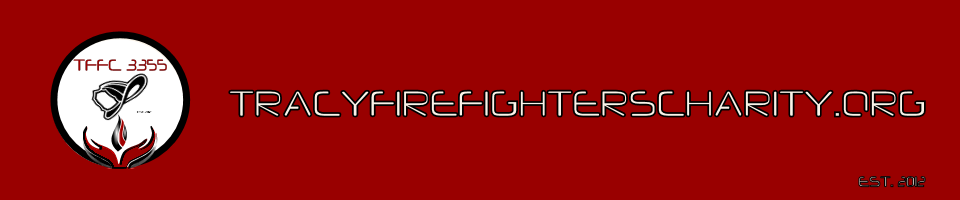 Tracy Firefighter’s Charity Local 3355Meeting AgendaNovember 12th 2014 Perkos CafeCall to order: Roll Call:Approval of Minutes: Treasures Report:Account balancesMountain House – TracyUpdate AccountsProceeds from Tracy PCB - Proceeds from M.H PCB - Review 2014 money dispersal 2015 Budget Old Business:Discuss liability insurance quoteCrab Feed update and identify potential “Friends of Tracy Firefighters” recipients 2015New Business:Discuss re-appointment of two of the board membersUpcoming EventsTurkey purchase, Brighter Christmas, etc.Donation to Tracy Reserves Discuss Recent Capital purchases and possible new purchasesSet Dates for  dispersment of 2015 requestsDiscuss liablility insurance quote for TFFC for 2015Good of the order:Set date for next meetingMeeting Adjourned @ _____________________